 Jelovnik u školskoj kuhinji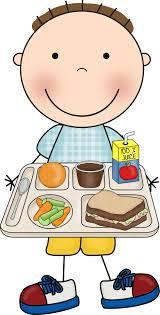                                   SIJEČANJ   2023.09.01. PONEDJELJAK – pohana piletina, riža, salata, kruh10.01. UTORAK – varivo od graška s hrenovkama i noklicama, kruh, voće11.01. SRIJEDA – saft od svinjetine, tjestenina, salata, kruh12.01. ČETVRTAK – pileći paprikaš s krumpirom i noklicama, kruh, voćni kolač13.01. PETAK – panirani riblji štapići, riža, kruh, salata16.01. PONEDJELJAK – špagete s umakom bolognese, salata, kruh17.01. UTORAK – varivo od kelja, kruh, voće18.01. SRIJEDA – rižoto s povrćem i piletinom, salata, kruh19.01. ČETVRTAK – grah kaša s kobasicama, kruh, voćni kolač20.01. PETAK – panirani oslić, rizi – bizi, salata, kruh23.01. PONEDJELJAK – saft od svinjetine, tjestenina, salata , kruh24.01. UTORAK – varivo od mahuna, kruh i voće25.01. SRIJEDA – kuhana hrenovka, pekarski krumpir, kečap, kruh26.01. ČETVRTAK – gulaš s mesom, noklicama i krumpirom, kruh, voćni kolač27.01. PETAK – panirani riblji štapići, pire krumpir, salata, kruh30.01. PONEDJELJAK – saft s mljevenim mesom, riža, salata, kruh31.01. UTORAK – gulaš sa svinjetinom, krumpirom i noklicama, kruh, voće01.02. SRIJEDA – pečena piletina, mlinci, salata, kruh02.02. ČETVRTAK – grah varivo sa špekom, kruh, voćni kolač03.02. PETAK – panirani oslić, rizi – bizi, salata, kruhDobar tek vam žele kuharice Lidija i Milena!				                                        ***zadržavamo pravo izmjene jelovnika ukoliko dođe do problema u nabavi namirnica